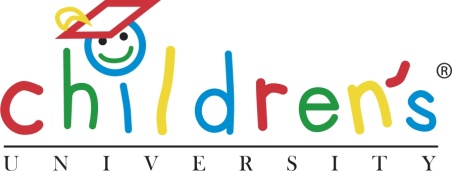 Childrens University now embraces 5-7 year olds with their families UK wideThe core age group for CU participation is 7-14. In 2011 we started to pilot the expansion of CU provision to 5 and 6 year olds with their families or carers. Following encouraging feedback from a number of pilot areas we are delighted to be able to extend this provision formally to all local CUs who feel that it fits well with their local context. To reflect the fact that it is up to local CUs to agree how provision for younger learners fits with their local context, we will continue to describe our provision as aiming to ‘promote social mobility by providing high quality, exciting and innovative learning activities and experiences outside normal school hours to children aged 7 to 14 (and 5 and 6 year olds with their families) and engaging the wider communities as learning partners in the realisation of this.’The principles underpinning the participation of 5-7 year olds are broadly the same as those for the core age group:Participation remains voluntary, but is necessarily supported at this stage through greater engagement with familiesInformation on Children’s University ideally needs to be part of a Starting School Information packWe are keen to promote family learning; as a rule of thumb, 20% of the recorded learning should involve them actively in some wayLook for existing “win-win” partnerships with other agenciesInvolve PTAs and Governing bodies formallyDevelop partnerships with the most active Adult and Community Learning organisations and Children’s CentresConsider how volunteering could make provision more sustainableSchool staff may run clubs on a voluntary basisActivities offered by other helpers and community organisations could be validatedOlder children could act as helpers or mentors directly, or help with publicity, act as ‘ambassadors’ at parents’ eventsGrow from existing successful provisionIt is always best to start small and think in terms of validating some already successful school clubsEnsure a mix of free and cost bearing provisionAsk families where they would be prepared to take the children locally – already active libraries and leisure centrescultural and faith organisations and supplementary schools may have activities which can be validatedLogging and celebrating achievementSome pilot schools distributed passports, others kept them in school – you decideLocal certificates for, say, 10 hours can supplement CU Trust certificatesN.B. It is important that both Passports To Learning and CU certificates retain the look and feel of core CU – please use the name ‘Children’s University 5-7’ if you wish to highlight this age group.